									19 September 2014Dear ACIS Member and 2014 Conference Delegates,A big thank you to all members and delegates who contributed to the 2014 Conference, helping to make it a successful event, and especially to the organising team (Steven Cranfield and Olga Nuñez Pineiro, University of Westminster, and Carlos de Pablos Ortega, University of East Anglia).  A report of the Conference will be placed on the website shortly.We expect to be able to announce the dates and location of the 2015 ACIS Conference very shortly.This is also a timely reminder to delegates to the 2014 Conference who are not already members of ACIS that we warmly encourage you to become members. Membership runs from January to December and carries the entitlement to receive three editions of the  International Journal of Iberian Studies (IJIS) a year as well as advance information about the following year’s Conference, etc. Please see our website for information on how to become a member: http://www.iberianstudies.net/wp/.The ACIS Annual General Meeting at the Conference was advised that three Executive Committee roles would reach the end of their current term in September 2015.  It was agreed that, prior to requesting formal nominations for these roles later in the year, the Secretary should write to all members to invite any early indications of interest among our members in becoming part of the Executive Committee (either in 2015 or at a later stage). New members who join ACIS now would also be eligible to be nominated for Executive Committee roles. Formal nominations will be requested at a later date. It is not a requirement for formal nominees to have expressed interest at an earlier stage but it is helpful to the current executive to have an idea of the level of interest in these roles. The roles which will be coming up for election/re-election for September 2015 will be:Chair of ACIS ExecutiveSecretaryTreasurerWe are particularly interested in encouraging interest from members who are involved in Portuguese, or both Spanish and Portuguese, but interest from any Iberian specialists will be welcome. If you think you might be interested in being nominated for an Executive Committee role – either for 2015 or at some stage in the future – please send an email (marked ‘ACIS Expression of Interest’) to me as Secretary of the Association at morganr@westminster.ac.uk by 31 October 2014.Further information about the Association (including the ACIS Contitution), the IJIS Journal and how to become a member is available on our website: http://www.iberianstudies.net/wp/Also – if you have recently published an article or book on a topic within the Association’s areas of interest we would love to hear from you and to publicise it on the ‘Publications’ section of our website. Please send information about recent publications to our Electronic Communications Officer at: e.anton@roehampton.ac.uk.
Best wishesRikki Morgan-TamosunasProfessor Rikki Morgan-Tamosunas, ACIS SecretaryUniversity of Westminster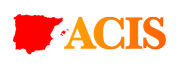 Association 
for 
Contemporary Iberian Studies 